Publicado en Madrid el 28/02/2024 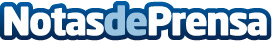 CAREL@MCE 2024: STone, la nueva frontera en programación HVAC/RCAREL presenta STone, la nueva herramienta de programación para afrontar los desafíos específicos del mercado HVAC/RDatos de contacto:Eva FernándezCAREL Controls Ibérica679045670Nota de prensa publicada en: https://www.notasdeprensa.es/carel-mce-2024-stone-la-nueva-frontera-en Categorias: Internacional Nacional Programación Eventos Software Ciberseguridad http://www.notasdeprensa.es